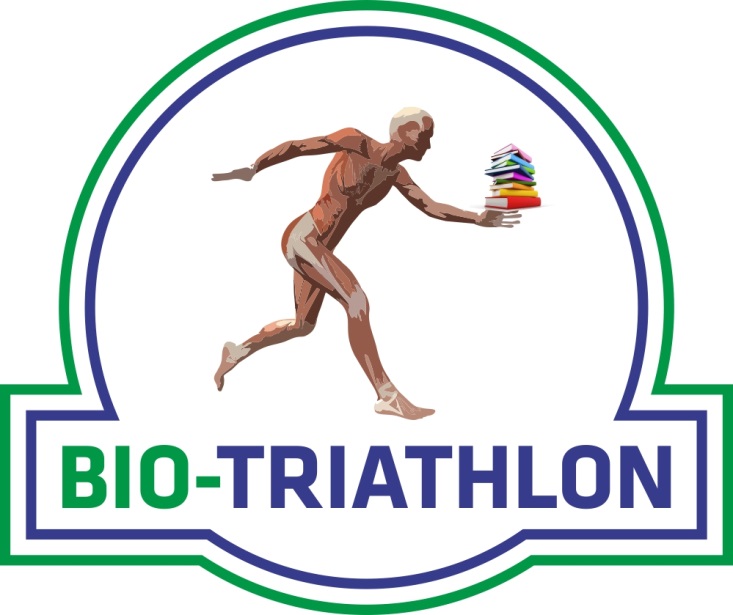 REGULAMIN OLIMPIADY INTERDYSCYPLINARNEJ „BIO-TRIATHLON” W ROKU SZKOLNYM 2018/20191. Olimpiada skierowana jest uczniów Zespołu Szkół Ponadgimnazjalnych im. Stanisława Staszica w Radomsku  2. Cele Olimpiady: a) popularyzacja zdrowego i aktywnego stylu życia, b) kształtowanie właściwych nawyków żywieniowych, c) propagowanie roli kultury fizycznej w codziennym życiu oraz aktywnego wypoczynku i rekreacji, d) wspieranie młodzieży w rozwianiu pasji i zainteresowań, e) promocja szkoły w środowisku lokalnym, 3. Organizator Olimpiady:Organizatorem Olimpiady jest Zespół Szkół Ponadgimnazjalnych nr 1 w Radomsku, ul.Brzeźnicka 20, 97-500 Radomsko, www.radomsko.edu.pl.Kontakt: t.walioszczyk@gmail.comb) Opiekun części teoretycznej (Konkurs wiedzy biologicznej z zakresu anatomii i fizjologii człowieka): Edyta Łyp(nauczyciel biologii) c) Opiekunowie części sportowej (CrossFit, Eurofit): Tomasz Walioszczyk, Sebastian Bajon -nauczyciele wychowania fizycznego d) Opieka medyczna: Agata Włuka (pielęgniarka szkolna)e) Strona internetowa Olimpiady: Paweł Dudek 4. Warunki uczestnictwa a) Do Olimpiady uczniowie zgłaszają się dwójkami w dowolnym składzie. b) Każda para uczestników nazywana jest Zespołem. c) Liczba miejsc jest ograniczona do 30 Zespołów (decyduje kolejność zgłoszeń). d) Zgłoszenia przyjmowane są do d 31 maja  2019 r. lub do wyczerpania limitu miejsc e) Warunkiem uczestnictwa jest wypełnienie Karty zgłoszeniowej Zespołu (załącznik nr 1) oraz dostarczenie zgody rodziców (prawnych opiekunów) na udział w Olimpiadzie (załącznik nr 2). f) Karty zgłoszeniowe należy oddawać Koordynatorom Olimpiady (Tomasz Walioszczyk, Edyta Łyp) g) Uczestnicy wypełniając i podpisując i kartę zgłoszeniową akceptują warunki niniejszego regulaminu. h) Zawodnicy są obowiązani do zachowania kultury osobistej oraz przestrzegania zasad fair play i regulaminu BHP. i) W przypadku naruszenia zasad fair play Organizator może zastosować następujące kary: upomnienie, dyskwalifikacja.) Zawodnicy rezygnujący z udziału w zawodach na dowalonym etapie, niezależnie od przyczyny wycofania, zobowiązani są do niezwłocznego poinformowania o tym fakcie Koordynatorów lub Opiekunów poszczególnych etapów Olimpiady (wycofany zostaje wówczas cały Zespół). k) W przypadkach szczególnych, mając na uwadze dobro zawodników, Organizator w porozumieniu z opieką medyczną ma prawo do wycofania zawodnika z rywalizacji (wycofany zostaje wówczas cały Zespół). 5. Program Olimpiady Olimpiada „BIO-TRIATHLON” składa się z trzech części: a) „Konkursu wiedzy biologicznej” – testu wyboru jednokrotnego złożonego z 50 pytań z zakresu anatomii i fizjologii człowieka ,który uczniowie rozwiązują w dwuosobowych zespołach (materiały do przygotowania w złączniku nr 3). Maksymalna liczba punktów do uzyskania: 50. b) Zawodów sportowych Eurofit Beep Test oraz CrossFit (szczegółowy opis ćwiczeń w załącznikach nr 4 i nr 5). Uczniowie w parze samodzielnie dokonują podziału, w której dyscyplinie który zawodnik z pary startuje. Wyróżnia się odrębną punktację dla dziewcząt i chłopców. Maksymalna liczba punktów do uzyskania: 50. 6. Harmonogram Olimpiady a) 05.06.2019 r. godz. 8:50– 10:25. „Konkurs wiedzy biologicznej” - testu wyboru jednokrotnego złożony z 50 pytań z zakresu anatomii i fizjologii człowieka  b) 05.06. 2019 r. – od 10:40- Zawody sportowe. 7. Wyłonienie zwycięzców a) Zwycięzcami zostaną uczestnicy, którzy otrzymają największą sumaryczną liczbę punktów w całej Olimpiadzie. Wyłonione zostaną miejsca: I, II i III. b) Dodatkowo przyznane zostaną I miejsca z każdego etapu Olimpiady. c) Konkurs zostanie rozstrzygnięty do 08  czerwca  2019 r. 8. Nagrody a) Zwycięzcom zostaną wręczone nagrody rzeczowe.b) Każdy zawodnik otrzyma dyplom uczestnictwa. 9. Załączniki:Załącznik nr 1. Karta zgłoszenia Zespołu Załącznik nr 2. Zgoda rodziców (prawnych opiekunów) Załącznik nr 3. Zakres materiału do części teoretycznej Olimpiady: „Konkurs wiedzy biologicznej”. Załącznik nr 4. Instrukcja Eurofitu. Załącznik nr 5. Opis CrossFitu